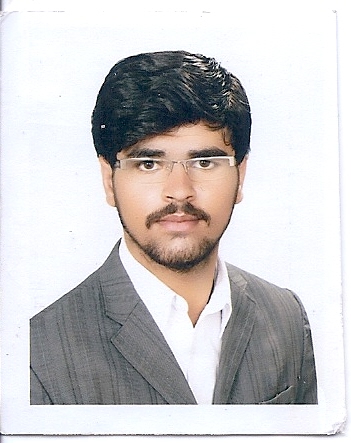 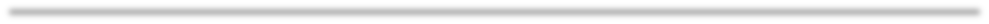 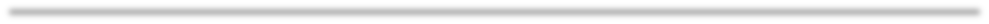 Professional SummarySolution-driven Web developer adept at contributing to highly collaborative work environment, finding solutions and determining customer satisfaction. Proven experience developing consumer-focused websites using HTML, CSS, BOOTSTRAP, JQUERY, PHP and JavaScript. Academic Record 2016 TO 2019 	BS Computer Science  	Department CS/IT (ICS) Agriculture University Peshawar Pakistan   Got CGPA of 3.54/4.0  Carried out the studies of 45 subjects, mostly occupied with programming languages (OOPs), Soft Engineering, Artificial Intelligence, Database, Assembly Language, Computer Architecture, Algorithm Analysis and Design, Network and System Security, Discrete Math, Digital Logic and Design and Computer graphics etc. 2013 TO 2015 	FSc ( Pre Engineering)  	Govt Post Graduated College Parachinar Pakistan   Learned all Pre-Engineering concepts and learned to solve through these concepts in future. 2011 TO 2013 	Matric (Science)  	Allama Iqbal Public School Parachinar Pakistan Studied Science subjects to use these concepts into real world problem. Technical Proficiency Programming Languages: C++, OOP,PHP also advance php Web Development: PHP,CSS, SCSS,SASS,HTML5, JQUERY, BOOTSTRCIPT,WORDPRESS,DRUPAL 8(CMS)Application:  MS office Operating System: WindowsProjects: Online shopping projects & also prepared one project for company name digital forest. Nowadays :I am doing or working on Drupal 8(CMS) at NetChain Media Software Company as a internship form September 2020 yet.2020-09 - Current                                  Work History:Web Developer  (Internship, Peshawar, Pakistan)Planned website development, converting mockups into usable web presence with HTML, Css,  Scss, Bootstrap, Jquery, php, JavaScript, and Drupal8(CMS)Provided front-end website development using DRUPAL8, and other editing software.Semester projectHuman Resources Management  System(HRMs)Hobbies and InterestsProfessional strengths Well presenter and good communication skills Understand the value of time and good skills of time management  Quick learner and ability to work under pressure Good motivator, enthusiastic and open to learn new ideas Punctual, Hard worker Workshop/Training/Award  Participated Haidri Blood and Welfare Society. Laptop awarded by Prime minister’s laptop Scheme on merit  50% GPA based Scholarship from University   Language detail Football, Badminton, Tennis,VolleyballWalkingReading NewspaperLanguage  Read   Write   Speak  English Fluent Fluent Fluent Urdu Advanced Advanced Advanced Pashto Advanced Advanced Advanced 